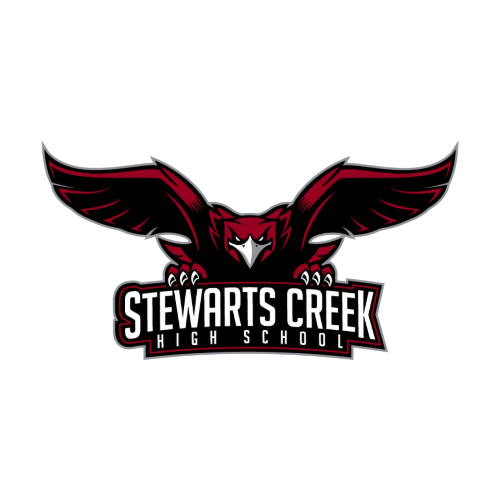 OFFICIAL TRANSCRIPT REQUEST FORMSTUDENTS SHOULD RETURN TO THE COUNSELING OFFICE TO PICK-UP COMPLETED OFFICIAL TRANSCRIPTS, WHICH WILL BE IN A SEALED ENVELOPE. PLEASE ALLOW 24 HOURS FOR REQUEST TO BE PROCESSED.INDICATE THE NUMBER OF OFFICIAL TRANSCRIPTS NEEDED IN THE APPROPRIATE SPACE. ALL ACT SCORES WILL BE INCLUDED WITH THE SEALED TRANSCRIPT.*TRANSCRIPTS MUST REMAIN SEALED AND SHOULD BE MAILED DIRECTLY TO THE UNIVERSITY OR WITH SCHOLARSHIP APPLICATION BY THE STUDENT. THE COUNSELING OFFICE WILL NOT MAIL TRANSCRIPTS *TRANSCRIPTS MAY BE PICKED UP IN THE COUNSELING OFFICE BETWEEN THE HOURS OF 8AM AND 3:30PM. $1.00 PROCESSING FEE (PER TRANSCRIPT) IS DUE WHEN TRANSCRIPT IS PICKED UP.LAST NAME _______________________  FIRST NAME __________________________DATE OF BIRTH ________________ GRADE ______ GRADUATION YEAR ____________NUMBER OF TRANSCRIPTS REQUESTED ________STUDENT SIGNATURE __________________________________ DATE _____________FOR OFFICE USE ONLY DATE RECEIVED _____________				FEES COLLECTED___________